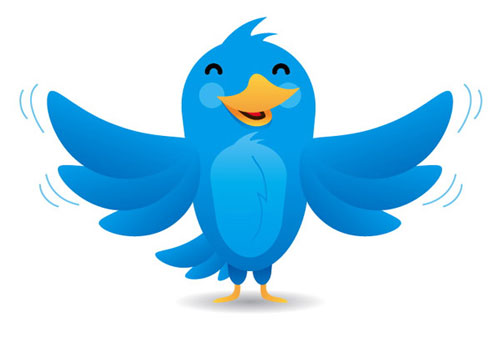 Something to Tweet AboutBeth Muirheid			LibrarianSmithfield Middle SchoolBeth.muirheid@birdvilleschools.net817-547-5019https://www.smore.com/cna4h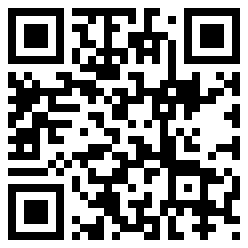 